  Множење двоцифреног броја 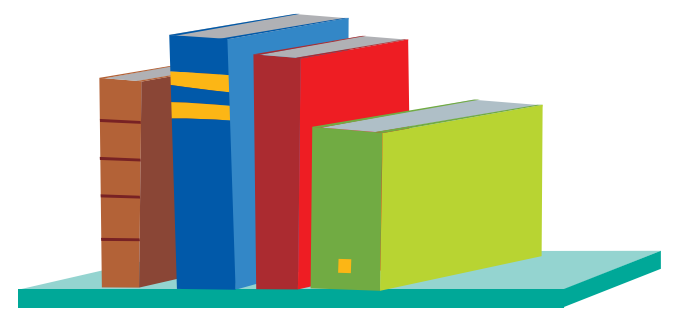 једноцифреним бројем                                             Пример1:На једној полици се налазе 4 књиге. Колико књига има на 12 таквих полица ?Записујемо :                 12   ·   4                           полице             књигеРачунамо: 12 · 4 = ( 10 + 2 ) · 4 = 10 · 4 + 2 · 4 = 40 + 8 = 48   Одговор: На 12 полица је укупно 48 књига.     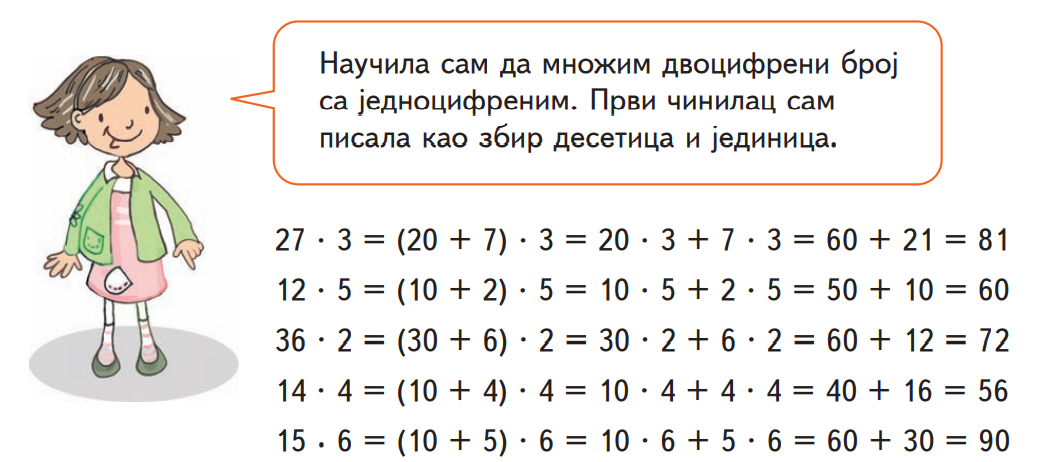 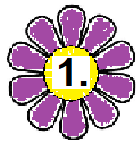   Израчунај: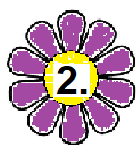 Израчунај: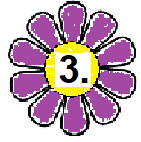 Израчунај број који је :а) 2 пута већи од броја 37 _____________________________________    б) већи 4 пута од броја 16 _____________________________________    в) од броја 13 већи 7 пута _____________________________________    г) већи 8 пута од броја 12 _____________________________________    д) од броја 24 већи 3 пута _____________________________________    ђ) 5 пута већи од броја 16 _____________________________________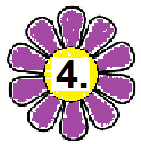 На првој полици је било 14 књига, а на другој 3 пута више. Колико је било књига на другој полици?    Рачунамо: ______________________________________________________     Одговор:_______________________________________________________ а)12 · 3 = б)23 · 2 =в)14 · 6 =г)13 · 7 =д)28 · 3=ђ)32 · 3 =е)14 · 7 =ж)18 · 4 =а)26 · 2 = б)17 · 3 =в)18 · 4 =г)13 · 5 =д)34 · 2=ђ)29 · 3 =е)14 · 6 =ж)16 · 6 =